UNIVERSITY OF COLORADOCHILD HEALTH ASSOCIATE/PHYSICIAN ASSISTANT PROGRAMCourse Title:	Emergency Medicine					Credit Hours: 4.0Course Number:  MPAS 6948	Course Dates/Times: Daily for 1 calendar month		Semester(s):  Summer, Fall or SpringCourse Location:  See Typhon for Clinical Placement			Year: 2022-2023Course Director: Joyce Nieman	Clinical Team:  Catherine "C" Owen Phone:	303-724-7288					Phone:  303-724-8792		Email:	joyce.nieman@cuanschutz.edu			Email:  Clinical-Team@ucdenver.edu		Course Communication:Email: Announcements of course information and other communication within this course will be sent using the student’s University email.  It is the student’s responsibility to check email daily.Non-email communication: Typhon will be used to communicate clinical placement information.  The Canvas online platform will be used for general information and clinical requirements.	Method of Making Appointments for Office Hours:  Please email to make an appointment.Course Description:  The course involves active participation in an emergency room setting with exposure to patients across the lifespan.  The student will have exposure to patients requiring acute, chronic, or emergent care.  There is potential for exposure to behavioral and/or mental health conditions as well.  Participating in night and weekend hours may be required. Program Learning Outcomes:  The University of Colorado CHA/PA Program’s didactic curriculum is based on clinical presentations, as the common and important ways in which patients present to healthcare providers.1 The clinical curriculum provides opportunities in clinical settings to engage the clinical presentations introduced in the classroom and enhance the practice readiness of students.  Over the course of the 3rd Year, CHA/PA students are expected to evaluate patients with a variety of clinical presentations in various age groups, healthcare settings and with various levels of acuity, as well as observe or perform program-defined clinical skills.
Students are expected to evaluate at least 1 (one) patient over the course of the 3rd year in each of the following settings: outpatient, emergency department, inpatient and operating room.Patient Logging of Chief Complaint/Clinical PresentationStudents are expected to log all patient encounters over the course of the 3rd year correlating the chief complaint to a clinical presentation, when applicable.     Learning Objectives:  The general objectives noted below are based on entry-level PA practice, the expectation for CHA/PA students to have attained at the completion of the 3rd Year. Medical Knowledge: Upon completion of the 3rd year, the student will be able to:Apply medical knowledge of common and uncommon illnesses encountered including risk factors, etiology, pathophysiology and clinical findings pertinent to many of the clinical presentations listed below Demonstrate the ability to synthesize information for a clinically appropriate working diagnosis and prioritized differential, articulating logical medical decision making and taking the patient’s unique context into consideration Clinical PresentationsConstitutionalFatigueFeverPainDehydrationSkin injuryPreventative CareWell care across lifespan, including:immunizationsnewborn assessmentnormal development (including pediatric milestones and puberty)nutrition counselingScreeningsAcross the lifespan, including for:cancerdepressiondevelopmental delaysHematology/LymphaticsBleeding/BruisingPallorLymphadenopathyDermatologyBurnsHair changesNail changesRashSkin lesionsOphthalmology/ENTAbnormal eye appearance Abnormal visionDizzinessEar painHearing problemsMouth disordersNeck massOphthalmology/ENT (cont.)Noisy breathing/snoringRhinorrheaSore throatCardiovascularAbnormal lipidsChest PainFaintingHypertensionMurmursPalpitationsShockPulmonaryAdult coughCyanosisPediatric cough (acute & chronic)Pediatric dyspnea (including newborn respiratory distress)Shortness of breath/Trouble breathingGastrointestinalAbdominal distensionAbdominal massAbdominal painBlood in stoolConstipationDiarrheaDifficulty swallowingJaundice/Abnormal liver studiesNauseaVomiting (including hematemesis)Genitourinary/RenalEdemaScrotal massTesticular painUrinary complaintsMusculoskeletal/OrthopedicsBack and neck painMusculoskeletal/Orthopedics (cont.)Gait disturbanceJoint painPainful and swollen limbRefusal to use limbWeaknessNeurologyAbnormal movementsAltered mental statusCognitive impairmentHeadachesInvoluntary movementsNumbness & tinglingSeizuresSpeech & language disturbanceEndocrinologyGrowth and/or development concernWeight concern, including obesity, failure to thrive, diabetes and/or thyroid dysfunctionReproduction/Women’s HealthAbnormal bleedingBreast abnormalitiesGenital problems (discharge, lesions)Normal pregnancy carePelvic problems (pain, masses)Pregnancy problemsPsychiatryAbnormal moodAddictionAnxietyChronic painDisordered eatingOCD behaviorPsychological traumaPsychosisSleep problemsToxic ingestionProfessional Practice: Upon completion of the 3rd year, the student will be able to:Apply techniques to improve clinic workflow Demonstrate the skills of a successful, self-directed learner Demonstrate behaviors that convey compassion, respect, integrity and empathy for others Demonstrate sensitivity and openness to a diverse patient population Demonstrate the professional behaviors expected of a medical professional (i.e., student dresses appropriately, attends clinic on time, addresses the staff with respect, maintains patient privacy, takes feedback well, etc.) Collaborate with other health professionals and community resources to promote a climate of mutual respect and trust, while also benefiting patient care Clinical Skills:  Upon completion of the 3rd year, the student will be able to:Observe or perform program-defined skills listed belowPerform a problem-focused history for the patient’s clinical presentation, which accurately reflects the history of present illness, review of the medical record, and contains pertinent positive and negative symptoms Perform a technically accurate physical exam for the patient’s clinical presentation Select, justify and interpret appropriate labs, clinical tests and/or imaging for the patient’s clinical presentation Develop an appropriate plan for patient care, including appropriate selection of pharmaceuticals, referrals, immunizations, preventative care screenings and anticipatory guidance around health promotion, disease prevention, minor illness/trauma treatment, growth and development, safety, nutrition and behavior, as appropriateDevelop a rapport with patients using verbal & non-verbal interpersonal and communication skills, which will facilitate culturally sensitive shared decision making and information exchange Maintain organized, accurate, complete, and timely medical records Perform oral presentations in a succinct, accurate, organized and thorough manner Clinical SkillsBelow are the program’s expected clinical skills.  Skills noted in italics are not required, but are highly recommended, for students.Perform (20)Perform safety and prevention counseling with adultsPerform anticipatory guidance with pediatric patients/familiesPerform safety and prevention counseling with pediatric patients/familiesPerform laceration repair (e.g., glue, staple &/or suture)Perform oral health care (e.g., screening, varnish, education &/or referral)Perform EKG InterpretationPerform rectal exam (anoscopy &/or DRE)Perform testicular examPerform casting and/or splintingPerform bimanual pelvic examPerform clinical breast examPerform prenatal care counselingPerform vaginal speculum exam/Pap smearPerform aseptic techniquePerform injections (IM, SC, intradermal)Perform local anesthesia (subQ, infiltration)Perform nerve blocks (digital)Perform point-of-care testing (e.g., U/A, urine pregnancy test, hemoccult, fingerstick/heel stick, rapid HIV, strep &/or flu)Perform surgical care (including pre-op, intra-op with surgical repair, and post-op care)Perform X-ray interpretationObserve or perform (9)Observe or perform end of life wishes/DNR discussionObserve or perform cryotherapy Observe or perform skin biopsy (e.g., excision, punch, &/or shave)Observe or perform wound care (e.g., bandage change, burn management, repacking, wound debridement, &/or suture/staple removal)Observe or perform eye injury evaluation (e.g., slit lamp, fluorescein eye stain &/or tonometry)Observe or perform nebulizer treatmentObserve or perform joint aspiration &/or injectionObserve or perform wet prep (with KOH and saline)Observe or perform I&D of abscess or cyst Observe (1)Observe lumbar punctureRecommended, but not required (6)Observe or perform endotracheal intubationObserve or perform bladder/urethral catheterizationObserve or perform LARC insertion and/or removal (e.g., IUD or Nexplanon)Observe OB/GYN procedures (e.g., cervical dilation, colposcopy, D&C, endometrial biopsy, version, Bartholin gland marsupialization, breast biopsy, etc.)Observe or perform IV catheter placementPerform venipunctureTo determine learning outcomes have been met, the CHA/PA Program will use the following tools listed below. Preceptor Assessment of Student PerformanceStudents will be assessed by a primary preceptor, in conjunction with other participating preceptors when pertinent, at the completion of the rotation.  The areas of assessment align with many of the program-defined milestones, as well as the learning objectives.  Program-Defined Clinical SkillsStudents are expected to observe or perform program-defined skills, listed on the subsequent pages, at least once (1) over the course of the 3rd year.  When students are identified as not having completed one or more program-defined skills, the student will be directed to a remediation plan.Program-Defined Patient DemographicsStudents are expected to evaluate at least 1 (one) patient over the course of the 3rd year presenting with each of the following conditions:  acute, chronic, preventative and emergent.Students are expected to evaluate at least 1 (one) patient over the course of the 3rd year in each of the following age groups: infancy (<1 year), childhood (1-10 years), adolescence (11-17 years), adulthood (18-59 years) and the elderly (60+ years). EMERGENCY MEDICINE SPECIFIC OBJECTIVES Medical Knowledge: Upon completion of the 3rd year emergency medicine rotation, the student will be able to: Apply medical knowledge of common acute and emergent conditions encountered in infants, children, adolescents, adults, and elderly patients in an emergency room setting, including risk factors, etiology, pathophysiology and clinical findings pertinent to the clinical presentation. Demonstrate the ability to synthesize information for a working diagnosis and differential, prioritizing the differential and articulating logical medical decision-making. Clinical Skills: Upon completion of the 3rd year emergency medicine rotation, the student will be able to: Perform a problem-focused history for urgent and emergent clinical presentations across the life span, which accurately reflects the history of present illness, and contains pertinent positive and negative symptoms.Perform a problem-focused physical exam for the patient’s clinical presentation, using appropriate exam techniques. Develop a differential diagnosis, which is appropriate for the patient’s clinical presentation and the emergency room setting. Determine the appropriate labs and/or imaging to order for the patient’s clinical presentation. Interpret diagnostics in the context of the patient information, the clinical presentation, patient preferences, evidence-based medical literature and clinical judgement. These may include, but are not limited to: Point-of-care testing such as hemoccult, hemoglobin/hematocrit, lead level, rapid flu, rapid strep, urinalysis, urine pregnancy test CBC, chemistry panel, HgbA1c, lipid panel, liver and renal function, thyroid panel, lumbar puncture results U/S reports, X-rays, CT scan, MRI, EKGs, spirometry Develop an appropriate plan for patient care, including appropriate selection and dosing of pharmaceuticals, immunizations and anticipatory guidance, as needed. These may include, but are not limited to: o Wound care/management Suturing Splinting Specialty consult ED discharge instructions Return precautions Care coordination with the primary care provider Maintain clear, accurate, timely and legible medical records. Perform succinct, yet thorough, oral presentations of patient care cases. 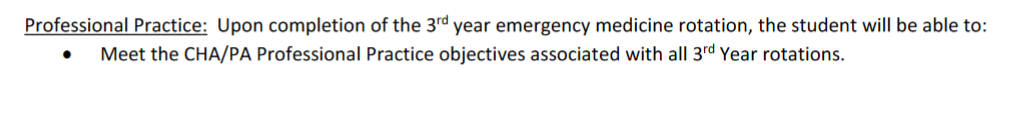 Required Text(s) and Pre-Work:  Please refer to Canvas for rotation-specific readings and/or pre-work; other work may be assigned by preceptor throughout the experience.Required and Recommended Texts and Resource Materials:  The Clinical Canvas Shell is a student resource for clinical experience information.  The site has important documents, resources, and clinical site information (which is password-protected and requires a University login and password to access).  There is no required text for this course; however, reference text or reading suggestions, if available, for this rotation can be found on Canvas.  Required Supplies:  The CHA/PA Program requires students to wear the blue CHA/PA nametag and be able to access their Clinical “Passport” or Student Information File materials from Typhon when on clinical rotations.  Additional required supplies will vary by clinical site but may include a stethoscope and diagnostic equipment.  Please see the Clinical Site Information App and/or Canvas for more details based on your specific site.Course Format:  This course will include supervised clinical practice experience daily for one month.  Students will be supervised by the preceptor (or assigned licensed/board certified physician, PA or NP) at all times.  Work outside of the clinical time may be required of students to complete assignments and self-directed learning.Course Schedule:  See Typhon for clinical placement information specific to your clinical experience.Assessment Methods:  This course will utilize the student evaluation of the preceptor/site, the preceptor’s assessment of the student, patient logging and attendance during the clinical rotation.Grades and Grading Policy:  All grades are assigned as Pass (P), In Progress (IP), Fail (F) pr Pass with Remediation (PR).  Please see the Student Academic Policies and Procedures for more information about grading policies.  In order to pass the course, the student is responsible for meeting all requirements for a passing grade, which include:Typhon RequirementsAssessment Expectations:  Assessments that do not demonstrate that a student met program-defined expectations or that contain concerning comments about professionalism or fitness to practice will be reviewed by the Clinical Course Director, in consultation with faculty, staff, Student Promotions Committee and/or preceptors, to determine the final grade. Patient Logging:  Patient logging is a requirement for the course and logs are reviewed monthly.  A holistic report of the student’s logging will be generated on the 3rd and 8th month of the clinical year to determine if the student is on-track to complete program-defined expectations.  Completion of the following fields for patient encounters in the Typhon patient logging system will be reviewed and assessed by the Clinical Course Director:Chief Complaint/Clinical PresentationPatient DemographicsClinical SkillsIf a student is identified as lacking one or more of the program-defined expectations, he/she will be directed to a remediation plan.Course/Program Policies:  See Student Academic Policies and Procedures.Professional Behaviors:  Students are expected to follow all professional behaviors as detailed in the Student Academic Policies and Procedures and outlined in “Ensuring a Climate for Learning in the Clinical Experience:  Educator-Student Agreement” in all thread experiences.  Specific to the Clinical Experiences thread are additional expectations including:Many clinical sites require additional requirements and trainings, which you will be asked to complete in a timely fashion during the semester and return requirements to the facility and/or to Clinical Team for processing.  It is the student’s responsibility to complete requirements by the assigned due dates.Dress code is as directed by the clinical site but should be no less casual than business casual.  Students should inquire about whether the white coat is preferred.  All students will need to wear the blue name tag, in addition to any site/facility badging requirements.Syllabus is subject to change – all changes will be forwarded to all students.Typhon Requirements (3)*Typhon Requirements (3)*FormatFormatPointsStudent evaluation of the preceptor within 7 calendar days of completing the experience^TyphonTyphonComplete/IncompleteComplete/IncompletePreceptor assessment of student within 7 calendar days of completing the experience^TyphonTyphonComplete/IncompleteComplete/IncompleteComplete Typhon patient logs within 7 calendar days of completing the experience ^TyphonTyphonComplete/IncompleteComplete/Incomplete*Requirements are due within 7 calendar days of rotation completion.^Late requirements are a breach of professionalism.  It is the student’s responsibility to ensure that these items are completed in a timely manner.   A warning will be given for the first violation and subsequent violations will be reviewed by the Student Promotions Committee.  If any of the requirements are missing or not meeting program-defined expectations at the time semester grades are due, the student will receive an “Incomplete” (IP) grade until that requirement has been met.  See Student Academic Policies and Procedures for further information.*Requirements are due within 7 calendar days of rotation completion.^Late requirements are a breach of professionalism.  It is the student’s responsibility to ensure that these items are completed in a timely manner.   A warning will be given for the first violation and subsequent violations will be reviewed by the Student Promotions Committee.  If any of the requirements are missing or not meeting program-defined expectations at the time semester grades are due, the student will receive an “Incomplete” (IP) grade until that requirement has been met.  See Student Academic Policies and Procedures for further information.*Requirements are due within 7 calendar days of rotation completion.^Late requirements are a breach of professionalism.  It is the student’s responsibility to ensure that these items are completed in a timely manner.   A warning will be given for the first violation and subsequent violations will be reviewed by the Student Promotions Committee.  If any of the requirements are missing or not meeting program-defined expectations at the time semester grades are due, the student will receive an “Incomplete” (IP) grade until that requirement has been met.  See Student Academic Policies and Procedures for further information.*Requirements are due within 7 calendar days of rotation completion.^Late requirements are a breach of professionalism.  It is the student’s responsibility to ensure that these items are completed in a timely manner.   A warning will be given for the first violation and subsequent violations will be reviewed by the Student Promotions Committee.  If any of the requirements are missing or not meeting program-defined expectations at the time semester grades are due, the student will receive an “Incomplete” (IP) grade until that requirement has been met.  See Student Academic Policies and Procedures for further information.*Requirements are due within 7 calendar days of rotation completion.^Late requirements are a breach of professionalism.  It is the student’s responsibility to ensure that these items are completed in a timely manner.   A warning will be given for the first violation and subsequent violations will be reviewed by the Student Promotions Committee.  If any of the requirements are missing or not meeting program-defined expectations at the time semester grades are due, the student will receive an “Incomplete” (IP) grade until that requirement has been met.  See Student Academic Policies and Procedures for further information.